Муниципальный контракт № 0120300000121000001-1«на выполнение работ по устройству тротуаров и искусственной неровности на проезжей части к прилегающим территориям МБОУ СОШ № 3 и МБОУ СОШ № 6 в г. Дальнереченске, Приморского края»Идентификационный код закупки:    в плане-графике 213250600272925060100100010004211244в извещении       213250600272925060100100010014211244  город Дальнереченск                                                                                                                            «17» июня 2021г.Администрация Дальнереченского городского округа, именуемая в дальнейшем «Заказчик», в лице Главы Дальнереченского городского округа Старкова Сергея Владимировича, действующего  на основании Устава, с одной стороны, и Индивидуальный предприниматель Филипенко Вадим Юрьевич, победитель электронного аукциона № 0120300000121000001 именуемый  в дальнейшем «Подрядчик», в лице Филипенко Вадима Юрьевича действующего на основании ОГРИП, с другой стороны, вместе именуемые «Стороны», с соблюдением требований Федерального закона от 05.04.2013  № 44-ФЗ «О контрактной системе в сфере закупок товаров, работ, услуг для обеспечения государственных и муниципальных нужд» (далее – Федеральный закон № 44-ФЗ),  на основании  Протокола электронного аукциона № 120300000121000001-2 от «04» июня 2021 года, заключили настоящий муниципальный контракт (далее Контракт) о нижеследующем:ПРЕДМЕТ КОНТРАКТАПодрядчик обязуется выполнить собственными силами  и средствами  работы  по устройству тротуаров и искусственной неровности на проезжей части к прилегающим территориям МБОУ СОШ № 3 и МБОУ СОШ № 6 в г. Дальнереченске, Приморского края, в дальнейшем именуемые «Работы», в соответствии с условиями настоящего Контракта, Техническим заданием, а Заказчик обязуется принять их результат, и оплатить выполненные работы в порядке и на условиях, предусмотренных настоящим Контрактом.1.2. Перечень    работ    и    требования    к    работам    определены  в Техническом задании (Приложение №1),  являющимся неотъемлемой частью настоящего Контракта.               1.3. Работы по устройству тротуаров и искусственной неровности на проезжей части к прилегающим территориям МБОУ СОШ № 3 и МБОУ СОШ № 6 в г. Дальнереченске,  Приморского края,  должны  проводиться в соответствии с  требованиями  необходимых мероприятий по охране труда, охране окружающей среды, защите зеленых насаждений, пожарной безопасности и  сохранности объектов, несет ответственность за нарушение указанных требований, в предусмотренном настоящим Контрактом порядке и сроки.Работы должны производиться в соответствии с действующими нормативно-правовыми актами Российской Федерации с соблюдением техники безопасности, охраны труда, противопожарных, санитарно-гигиенических и экологических норм и правил, в предусмотренном настоящим Контрактом порядке и сроки.	1.4. Качество выполненных работ должно соответствовать действующим техническим нормам и правилам, техническим рекомендациям по устройству и ремонту дорожных покрытий: СНиП 3.06.03-85 «Автомобильные дороги»; СНиП 11-4-80 "Техника безопасности в строительстве"; ГОСТ Р 50597-93 «Автомобильные дороги и улицы. Требования к эксплуатационному состоянию, допустимому по условиям обеспечения безопасности движения»; Приказ Министерства транспорта РФ от 16.11.2012 г. № 402 «Об утверждении Классификации работ по капитальному ремонту, ремонту и содержанию автомобильных дорог»; Федеральный закон от 08 ноября 2007 г. № 257-ФЗ «Об автомобильных дорогах и о дорожной деятельности в Российской Федерации и о внесении изменений в отдельные законодательные акты Российской Федерации»; ВСН 19-89 «Правила приёмки работ при строительстве и ремонте автомобильных дорог».              1.5. Место выполнения работ: Проезжая часть к прилегающим территориям МБОУ СОШ № 6 по ул. Рябуха,59 и МБОУ СОШ № 3 по ул. 45 лет Октября,68 в  г. Дальнереченске, Приморского края.СРОКИ ВЫПОЛНЕНИЯ РАБОТ      2.1. Работы, предусмотренные настоящим Контрактом, осуществляются Подрядчиком в следующие  календарные  сроки:  Срок выполнения работ: С  момента заключения муниципального контракта до 31 августа  2021 года,согласно графика выполнения работ.  Подрядчик в праве досрочно выполнить работы по согласованию с Заказчиком.СТОИМОСТЬ РАБОТ И ПОРЯДОК РАСЧЕТОВ	3.1. Цена по настоящему Контракту определяется на основании протокола электронного аукциона № 120300000121000001-2 от «04» июня 2021 года и включает в себя все расходы Подрядчика, уплату налогов, сборов и другие обязательные платежи и расходы связанные с исполнением Контракта.3.1.2. Оплата по Контракту осуществляется в рублях Российской Федерации. 3.2. Цена по настоящему Контракту, составляет 4 020 202 (четыре миллиона двадцать тысяч двести два) рубля 02  копейки  за счет средств бюджета  Приморского края и бюджета  Дальнереченского городского округа, НДС не предусмотрен.Цена Контракта устанавливается в российских рублях и включает в себя все расходы Подрядчика, необходимые для исполнения Контракта, в том числе (при необходимости): стоимость выполнения работ, стоимость материала, гарантийные обязательства, доставку, хранение, погрузо-разгрузочные, транспортные расходы, сборку, утилизацию мусора и упаковки, стоимость оплаты труда работников, расходы на страхование, уплату налогов, сборов, таможенных пошлин, другие обязательные платежи в соответствии с действующим законодательством Российской Федерации, а также иные платежи и расходы, которые необходимо понести Подрядчику для исполнения настоящего Контракта.3.2.1. Цена Контракта является твердой и изменению не подлежит, за исключением случаев, предусмотренных ст. 34 и ст. 95 Закона № 44-ФЗ и настоящим Контрактом.3.2.1.1. Изменение цены предусмотрено в следующих случаях:а) при снижении цены Контракта без изменения предусмотренных Контрактом объема работы, качества выполняемой работы и иных условий Контракта;б) если по предложению Заказчика увеличиваются предусмотренные Контрактом объем работы не более чем на десять процентов или уменьшаются предусмотренные Контрактом объем выполняемой работы не более чем на десять процентов. При этом по соглашению сторон допускается изменение с учетом положений бюджетного законодательства Российской Федерации цены Контракта пропорционально дополнительному  объему работы исходя из установленной в Контракте цены работы, но не более чем на десять процентов цены Контракта. При уменьшении предусмотренных Контрактом объема работы стороны Контракта обязаны уменьшить цену Контракта исходя из цены работы.            3.3. Для приемки фактически выполненных работ  Подрядчик представляет Заказчику следующие документы: - журнал производства работ;-сертификаты и паспорта качества на применяемые материалы и изделия; -лабораторные испытания асфальтобетонного покрытия (при наличии);-акты на скрытые работы (при наличии);-фотоматериал этапов выполнения работ.При не полной комплектности документов, представленных Подрядчиком в адрес Заказчика, следует мотивированный отказ от проведения приемки. 3.4. Оплата за выполненные в рамках настоящего Контракта Работы производится Заказчиком в течение 15 (пятнадцати) рабочих дней с даты подписания Заказчиком акта о приемке выполненных работ и справки о стоимости выполненных работ и затрат, составленные по унифицированным формам КС-2 и КС-3 (утвержденных Постановлением Госкомстата РФ №100 от 11.11.1999 г.).Сумма, подлежащая по настоящему Контракту уплате Заказчиком юридическому лицу или физическому лицу, в том числе зарегистрированному в качестве индивидуального предпринимателя, подлежит уменьшению на размер налогов, сборов и иных обязательных платежей в бюджеты бюджетной системы Российской Федерации, связанных с оплатой Контракта, если в соответствии с законодательством Российской Федерации о налогах и сборах такие налоги, сборы и иные обязательные платежи подлежат уплате в бюджеты бюджетной системы Российской Федерации Заказчиком.  Выплата аванса не предусмотрена.              3.4.1. Заказчик вправе в случае невыполнения или ненадлежащего выполнения Подрядчиком обязательств, предусмотренных настоящим Контрактом, уменьшить сумму платежа, подлежащего перечислению Подрядчику, на сумму начисленной неустойки (пеней, штрафов), предусмотренных Контрактом, в связи с неисполнением и/или ненадлежащим исполнением Подрядчиком своих контрактных обязательств.4.ОБЯЗАННОСТИ ПОДРЯДЧИКА4.1.Подрядчик обязан:4.1.1. Обеспечить производство работ в полном соответствии с требованиями настоящего контракта и действующих нормативно-технических документов, согласно утвержденному техническому заданию.4.1.2. Обеспечить при проведении работ соблюдение требований техники безопасности, противопожарной и экологической безопасности, требований других нормативно-технических документов.4.1.3. Немедленно известить Заказчика и до получения от него указаний приостановить работы при обнаружении:- возможных неблагоприятных для Заказчика последствий выполнения его указаний о способе исполнения работы;- иных не зависящих от Подрядчика обстоятельств, угрожающих годности или прочности результатов выполняемой работы либо создающих невозможность ее завершения в срок.4.1.4. Обеспечить своевременное устранение недостатков и дефектов, выявленных при приемке работ, за свой счет.4.1.5. Предоставлять при необходимости по требованию экспертной организации, привлеченной Заказчиком для принятия результатов работы, дополнительные материалы, относящиеся к условиям исполнения Контракта и отдельным этапам исполнения Контракта.4.1.6. Выполнить иные обязательства, предусмотренные настоящим Контрактом и действующим законодательством Российской Федерации. 4.2. Подрядчик вправе:-требовать своевременного подписания Заказчиком  акта сдачи-приемки работ по настоящему Контракту;-требовать своевременной оплаты выполненных работ в соответствии с подписанным Сторонами актом сдачи-приемки работ;- участвовать во всех проверках, проводимых Заказчиком;- исполнять полученные в ходе работ указания Заказчика, если они не противоречат условиям настоящего Контракта;- выполнять иные обязательства, предусмотренные настоящим Контрактом и действующим законодательством Российской Федерации.5. ОБЯЗАННОСТИ   ЗАКАЗЧИКА	5.1. Заказчик вправе:- в любое время проверять ход и качество выполнения работ по настоящему Контракту, не вмешиваясь  в деятельность Подрядчика;- требовать от Подрядчика надлежащего выполнения обязательств в соответствии с Техническим заданием (Приложение № 1).	5.2.  Заказчик обязан:- произвести приемку работ в сроки, предусмотренные настоящим  Контрактом;- осуществлять технический надзор за выполнением  работ;- своевременно  сообщать в письменной форме Подрядчику о недостатках, обнаруженных в ходе выполнения работ или сдаче-приемке работ;- своевременно принять,  в установленном настоящим Контрактом порядке оплачивать выполнение работ Подрядчика.	5.3. Заказчик не несет ответственности за несоблюдение правил техники безопасности персоналом Подрядчика при производстве работ и не возмещает Подрядчику никаких затрат, связанных с трудовыми увечьями персонала Подрядчика.	5.4. Выполнять иные обязательства, предусмотренные настоящим Контрактом и действующим законодательством Российской Федерации.6. СДАЧА И ПРИЕМКА РАБОТ 6.1. Подрядчик уведомляет Заказчика о готовности к передаче результата выполненных Работ в день окончания выполнения работ. Приемка работ по Контракту осуществляются Сторонами в соответствии с Графиком выполнения работ (Приложение № 2 к Контракту).6.2. Приемка Работ производится Заказчиком в течение 5 (пяти) рабочих дней со дня получения документов, указанных в п.3.3. настоящего Контракта. Указанный в настоящем пункте срок приемки выполненных Работ включает в себя фактическую приемку Работ и их документальное оформление, включающее в себя проверку исполнительной документации, проверку  акта о приемке выполненных работ (форма КС-2) и справки о стоимости выполненных работ и затрат (форма КС-3).При возражениях Заказчика, связанных с отдельными видами Работ, их количеством и/или качеством, Акт: о приемке выполненных работ (форма КС-2) не подписывается.6.3. При наличии оснований, Заказчик в течение 5 (пяти) рабочих дней со дня получения документов, указанных в п.3.3. настоящего Контракта, направляет мотивированный отказ в приемке выполненных Работ.6.4. В случае если в процессе исполнения Контракта будут обнаружены некачественно выполненные Работы, то Подрядчик своими силами и без увеличения стоимости работ обязан переделать Работы для обеспечения их надлежащего качества, без увеличения сроков Работ, предусмотренных настоящим Контрактом. Подрядчик обязан согласовать с Заказчиком разумный срок устранения недостатков.6.5. Подрядчик, ненадлежащим образом выполнивший работы, не вправе ссылаться на то, что Заказчик не осуществлял контроль и надзор за их выполнением.6.6. Для проверки предоставленных Подрядчиком результатов, предусмотренных контрактом, в части их соответствия условиям Контракта Заказчик обязан провести экспертизу. Экспертиза результатов, предусмотренных контрактом, может проводиться Заказчиком своими силами или к ее проведению могут привлекаться эксперты, экспертные организации на основании контрактов, заключенных в соответствии с Законом № 44-ФЗ.В случае, если по результатам такой экспертизы установлены нарушения требований Контракта, не препятствующие приемке Работ, в заключении могут содержаться предложения об устранении данных нарушений, в том числе с указанием срока их устранения.6.7. Приемка результатов выполненных Работ оформляется актом и подписывается Заказчиком, со стороны Подрядчика руководителем (либо надлежаще уполномоченным представителем), либо в течение 5 (пяти) рабочих дней с даты получения документов указанных в п.3.3. настоящего Контракта в адрес Подрядчика направляется в письменном виде мотивированный отказ от подписания акта выполненных работ.6.8. При просрочке передачи или приемки результатов выполненных Работ риски случайной гибели или случайного повреждения материалов, оборудования, а также результатов выполненных Работ несет Сторона, допустившая просрочку.6.9. Условия производства работ:6.9.1.График выполнения работ устанавливает общие сроки выполнения работ и является  неотъемлемой частью Контракта (Приложение № 2 к Контракту). При выполнении работ, в случае невозможности их производства согласно Графику выполнения работ, Подрядчик по согласованию с Заказчиком вправе внести однократно изменения в данный график путем составления и подписания дополнительного соглашения к Контракту. При внесении таких изменений, конечный срок выполнения работ, указанный в первоначальном графике, изменению не подлежит.Сроки, установленные Графиком выполнения работ, являются основополагающими для исчисления периода просрочки.6.9.2. Заказчик может назначить своего представителя на объект производства Работ, который от имени Заказчика совместно с Подрядчиком осуществляет контроль за их выполнением и качеством производства Работ, а также производит проверку соответствия используемых Подрядчиком материалов условиям настоящего Контракта.6.9.3. Промежуточная приемка выполненных работ не снимает с Подрядчика ответственность за сохранность данных работ до момента окончательной приемки всех работ по настоящему Контракту. Подрядчик должен за свой счет обеспечивать поддержание выполненных работ в том же состоянии, что и на момент промежуточной приемки по акту освидетельствования скрытых работ, до момента окончательной приемки всех работ, за исключением действия обстоятельств непреодолимой силы.6.9.4. В случае если Заказчиком будут обнаружены некачественно выполненные работы, то Подрядчик за свой счет обязан в срок, установленный Заказчиком, переделать эти работы для обеспечения их надлежащего качества.6.9.5. При отказе или уклонении Подрядчика от составления или подписания акта обнаружения некачественно выполненных работ, дефектов и недоделок Заказчик составляет односторонний акт по фиксированию дефектов и недоделок и их характеру. Уклонением в целях настоящего Контракта понимаются такие действия Подрядчика, когда при уведомлении Подрядчика о необходимости составления и (или) подписания акта обнаружения дефектов и недоделок, Подрядчик в установленный в уведомлении срок не произвел необходимые действия. 6.9.6. Подрядчик гарантирует обеспечение материалами всего комплекса работ по предмету настоящего Контракта в соответствии с Техническим заданием (Приложение № 1 к настоящему Контракту), Локальным сметным расчетом (Приложение к Контракту), используемых при выполнении работ.Применяемые материалы должны быть новыми, не бывшими в употреблении, имеющими сертификаты (паспорта) качества при наличии данных материалов в Едином перечне продукции, подлежащей обязательной сертификации в соответствии с Постановлением Правительства Российской Федерации от 01.12.2009 № 982.Материалы (конструкции), используемые при выполнении работ, должны быть доставлены к месту производства Работ в неповрежденном виде.6.9.7. С момента начала работ и до их завершения Подрядчик ведет общий журнал работ (по форме КС-6), в котором отражает технологию, сроки, качество и условия  производства работ.Заказчик проверяет и своей подписью подтверждает записи в журнале, указывает на недостатки при проведении работ, устанавливает сроки по устранению замечаний. Подрядчик обязан устранить недостатки, указанные Заказчиком, в установленный Заказчиком и технологически возможный срок.Общий журнал работ по форме КС-6 должен быть прошнурован, пронумерован, на титульном листе должны находиться подписи ответственных лиц, также документ должен быть скреплен печатью. После окончания ремонтных работ общий журнал работ подлежит передаче Заказчику на хранение.6.9.8. В случае нарушения благоустройства в ходе выполнения работ по настоящему Контракту Подрядчик собственными силами восстанавливает нарушенное благоустройство с вывозом строительного мусора с территории производства Работ, за свой счет.ГАРАНТИЙНЫЕ ОБЯЗАТЕЛЬСТВА7.1. Обеспечение гарантийных обязательств – установлено.7.1.1. Обеспечение гарантийных обязательств Подрядчиком предоставляется после заключения муниципального контракта в срок до подписания документа о приемке результатов исполнения контракта  согласно ч. 7.1. ст. 94 Федерального закона № 44-ФЗ.           7.2. Срок гарантийных обязательств – 36 месяцев  с момента подписания акта выполненных работ.Гарантийные обязательства могут обеспечиваться предоставлением банковской гарантии, выданной банком и соответствующей требованиям статьи 45 Федерального закона № 44-ФЗ, или внесением денежных средств на указанный Заказчиком счет, на котором в соответствии с законодательством Российской Федерации учитываются операции со средствами, поступающими Заказчику. Способ обеспечения гарантийных обязательств, срок действия банковской гарантии определяются в соответствии с требованиями Федерального закона № 44-ФЗ участником закупки, с которым заключается Контракт, самостоятельно. При этом срок действия банковской гарантии должен превышать предусмотренный Контрактом срок исполнения обязательств, которые должны быть обеспечены такой банковской гарантией, не менее чем на один месяц, в том числе в случае его изменения в соответствии со статьей 95 Федерального закона № 44-ФЗ.            7.3. Размер обеспечения гарантийных обязательств 1 % от начальной (максимальной) цены Контракта, что составляет 40 404 (сорок тысяч четыреста четыре) рубля 04 копейки.7.4. Гарантийный срок продлевается на период, в течение которого Заказчик не мог пользоваться результатом выполненных Работ из-за обнаруженных в ней недостатков, при условии, что Подрядчик был письменно извещен Заказчиком об обнаружении недостатков в срок, предусмотренный п.7.5 настоящего Контракта.7.5. Извещение о выявленных недостатках направляется Заказчиком Подрядчику в течение 3 (трех) рабочих дней со дня их обнаружения.7.6. В случае предъявления Заказчиком требования о безвозмездном устранении недостатков выполненных работ они должны быть устранены Подрядчиком в течение 5 (пяти) рабочих дней с момента получения данного требования.7.7. Заказчик вправе устранять недостатки выполненных Подрядчиком Работ самостоятельно или с привлечением третьих лиц и требовать от Подрядчика возмещения расходов на их устранение.Подрядчик обязан возместить расходы Заказчика на устранение недостатков выполненных Работ в течение 10 (десяти) рабочих дней с момента получения такого требования. Расходы подлежат возмещению при условии представления Заказчиком подтверждающих их документов. 7.8. Если отступления от условий настоящего Контракта или иные недостатки результата выполненных Работ не были устранены в установленный настоящим Контрактом срок, либо являются существенными и неустранимыми, Заказчик вправе отказаться от исполнения настоящего Контракта и потребовать возмещения причиненных убытков.7.9. Требования к гарантии качества выполненных работ, а также требования к гарантийному сроку (гарантийные обязательства) обеспечиваются Подрядчиком посредством предоставления банковской гарантии, выданной банком и соответствующей требованиям статьи 45 Закона № 44-ФЗ, или внесением денежных средств на указанный Заказчиком счет, на котором в соответствии с законодательством Российской Федерации учитываются операции со средствами, поступающими Заказчику.7.10. Возврат Подрядчику денежных средств, внесенных им на счет Заказчика в качестве обеспечения гарантийных обязательств, осуществляется при условии надлежащего исполнения Подрядчиком обязательств, предусмотренных Контрактом, в течение 15 (пятнадцати) дней с даты истечения срока гарантийный обязательств, указанных в пункте 7.2. настоящего Контракта.ОТВЕТСТВЕННОСТЬ СТОРОН ЗА НЕИСПОЛНЕНИЕ ОБЯЗАТЕЛЬСТВ            8.1. Стороны несут ответственность за неисполнение или ненадлежащее исполнение своих обязательств по настоящему Контракту, в том числе за неполное и (или) несвоевременное исполнение своих обязательств по Контракту, в соответствии с положениями Гражданского кодекса Российской Федерации, Закона № 44-ФЗ, в порядке установленном Правилами, утвержденными постановлением Правительства Российской Федерации от 30.08.2017 № 1042, за исключением случаев, если законодательством Российской Федерации установлен иной порядок начисления штрафов.          8.2.В случае просрочки исполнения Заказчиком обязательств, предусмотренных Контрактом, касающихся своевременной оплаты выполненных работ Подрядчик вправе потребовать уплаты неустоек (пеней).         8.2.1.Пеня начисляется за каждый день просрочки исполнения обязательства, предусмотренного Контрактом, начиная со дня, следующего после дня истечения установленного Контрактом срока исполнения обязательства. Такая пеня устанавливается Контрактом в размере одной трехсотой действующей на дату уплаты пеней ключевой ставки Центрального банка Российской Федерации от не уплаченной в срок суммы.         8.3.В случае просрочки исполнения Подрядчиком обязательств (в том числе гарантийного обязательства), предусмотренных Контрактом, а также в иных случаях неисполнения или ненадлежащего исполнения Подрядчиком обязательств, предусмотренных Контрактом, Заказчик направляет Подрядчику требование об уплате неустоек (штрафов, пеней).         8.3.1.Пеня начисляется за каждый день просрочки исполнения Подрядчиком обязательства, предусмотренного Контрактом, начиная со дня, следующего после дня истечения установленного Контрактом срока исполнения обязательства, и устанавливается Контрактом в размере одной трехсотой действующей на дату уплаты пени ключевой ставки Центрального банка Российской Федерации от цены Контракта(отдельного этапа исполнения контракта), уменьшенной на сумму, пропорциональную объему обязательств, предусмотренных Контрактом (соответствующим отдельным этапом исполнения контракта) и фактически исполненных Подрядчиком, за исключением случаев, если законодательством Российской Федерации установлен иной порядок начисления пени.         8.3.2.Штрафы начисляются за неисполнение или ненадлежащее исполнение Подрядчиком обязательств, предусмотренных Контрактом, за исключением просрочки исполнения Подрядчиком обязательств (в том числе гарантийного обязательства), предусмотренных Контрактом. Размер штрафа устанавливается Контрактом в порядке, установленном Правительством Российской Федерации, за исключением случаев, если законодательством Российской Федерации установлен иной порядок начисления штрафов (ч. 8 ст. 34 Закона № 44-ФЗ).         8.3.3. За каждый факт неисполнения или ненадлежащего исполнения подрядчиком обязательств, предусмотренных контрактом, заключенным по результатам определения поставщика (подрядчика, исполнителя) в соответствии с пунктом 1 части 1 статьи 30 Закона  №44-ФЗ, за исключением просрочки исполнения обязательств (в том числе гарантийного обязательства), предусмотренных контрактом, размер штрафа устанавливается в размере 1 процента цены контракта (этапа), но не более 5 тыс. рублей и не менее 1 тыс. рублей.         8.3.4. За каждый факт неисполнения или ненадлежащего исполнения подрядчиком обязательств, предусмотренных контрактом, заключенным с победителем закупки (или с иным участником закупки в случаях, установленных Законом № 44-ФЗ), предложившим наиболее высокую цену за право заключения контракта, размер штрафа рассчитывается в порядке, установленном Правилами, утвержденными постановлением Правительства Российской Федерации от 30.08.2017 № 1042, за исключением просрочки исполнения обязательств (в том числе гарантийного обязательства), предусмотренных контрактом, и устанавливается в следующем порядке:а)в случае, если цена контракта не превышает начальную (максимальную) цену контракта:- 10 процентов начальной (максимальной) цены контракта, если цена контракта не превышает 3 млн. рублей;- 5 процентов начальной (максимальной) цены контракта, если цена контракта составляет от 3 млн. рублей до 50 млн. рублей (включительно);- 1 процент начальной (максимальной) цены контракта, если цена контракта составляет от 50 млн. рублей до 100 млн.рублей (включительно);б) в случае, если цена контракта превышает начальную (максимальную) цену контракта:- 10 процентов цены контракта, если цена контракта не превышает 3 млн. рублей;- 5 процентов цены контракта, если цена контракта составляет от 3 млн. рублей до 50 млн. рублей (включительно);- 1 процент цены контракта, если цена контракта составляет от 50 млн. рублей до 100 млн. рублей (включительно).        8.3.5.	За каждый факт неисполнения или ненадлежащего исполнения поставщиком (подрядчиком, исполнителем) обязательства, предусмотренного контрактом, которое не имеет стоимостного выражения, размер штрафа устанавливается (при наличии в контракте таких обязательств) в следующем порядке:а) 1000 рублей, если цена контракта не превышает 3 млн. рублей;б) 5000 рублей, если цена контракта составляет от 3 млн. рублей до 50 млн. рублей (включительно);в) 10000 рублей, если цена контракта составляет от 50 млн. рублей до 100 млн. рублей (включительно);г) 100000 рублей, если цена контракта превышает 100 млн. рублей.       8.3.6. За каждый факт неисполнения заказчиком обязательств, предусмотренных контрактом, за исключением просрочки исполнения обязательств, предусмотренных контрактом, размер штрафа устанавливается в следующем порядке:а) 1000 рублей, если цена контракта не превышает 3 млн. рублей (включительно);б) 5000 рублей, если цена контракта составляет от 3 млн. рублей до 50 млн. рублей (включительно).      8.4.	Общая сумма начисленных штрафов за ненадлежащее исполнение Заказчиком обязательств, предусмотренных Контрактом, не может превышать цену Контракта      8.5.	Общая сумма начисленных штрафов за неисполнение или ненадлежащее исполнение Подрядчиком обязательств, предусмотренных Контрактом, не может превышать цену Контракта      8.6.	Сторона освобождается от уплаты неустойки (штрафа, пени), если докажет, что неисполнение или ненадлежащее исполнение обязательства, предусмотренного Контрактом, произошло вследствие непреодолимой силы или по вине другой Стороны.     8.6.1.	Сторона, для которой создалась невозможность выполнения обязательств по Контракту, обязана в течение 3 (трех) дней известить другую сторону о наступлении и прекращении вышеуказанных обстоятельств. Несвоевременное извещение об этих обстоятельствах лишает, соответствующую сторону права ссылается на них в будущее.         8.6.2.	Обязанность доказать наличие обстоятельств непреодолимой силы лежит на Стороне Контракта, не выполнившей свои обязательства по Контракту.         8.7.	В случае если Заказчик понес убытки вследствие ненадлежащего исполнения Подрядчиком своих обязательств по настоящему Контракту, Подрядчик обязан возместить такие убытки Заказчику независимо от уплаты неустойки.       8.8.Уплата неустойки и возмещение убытков, связанных с ненадлежащим исполнением Сторонами своих обязательств по настоящему Контракту, не освобождают нарушившую условия Контракта Сторону от исполнения взятых на себя обязательств.9. ИЗМЕНЕНИЕ УСЛОВИЙ КОНТРАКТА	          9.1. Изменение существенных условий Контракта при его исполнении не допускается, за исключением их изменения по соглашению сторон в следующих случаях:1) возможность изменения условий Контракта предусмотрена проектом Контракта:а) при снижении цены контракта без изменения предусмотренных контрактом объема работы, качества выполняемой работы и иных условий Контракта;б) если по предложению заказчика увеличивается предусмотренный Контрактом объем работы не более чем на десять процентов или уменьшается предусмотренный Контрактом объем работы не более чем на десять процентов. При этом по соглашению Сторон допускается изменение с учетом положений бюджетного законодательства Российской Федерации цены Контракта пропорционально дополнительному объему работы исходя из установленной в Контракте цены единицы работы, но не более чем на десять процентов цены контракта. При уменьшении предусмотренного Контрактом объема работы стороны Контракта обязаны уменьшить цену контракта исходя из цены единицы работы. 2) в случаях, предусмотренных пунктом 6 статьи 161 Бюджетного кодекса Российской Федерации, при уменьшении ранее доведенных до Заказчика как получателя бюджетных средств лимитов бюджетных обязательств. При этом Заказчик в ходе исполнения Контракта обеспечивает согласование новых условий Контракта, в том числе цены и (или) сроков исполнения Контракта и (или) объема работы, предусмотренных Контрактом.	     9.2. В установленных пунктом 6 части 1 статьи 95 Закона случаях сокращение объема работы при уменьшении цены Контракта осуществляется в соответствии с методикой, утвержденной Правительством Российской Федерации.           9.3. В установленных пунктом 6 части 1 статьи 95 Закона случаях принятие Заказчиком решения об изменении Контракта в связи с уменьшением лимитов бюджетных обязательств осуществляется исходя из соразмерности изменения цены Контракта и объема работы.	     9.4. При исполнении Контракта не допускается перемена Подрядчика, за исключением случая, если новый подрядчик является правопреемником подрядчика по такому контракту вследствие реорганизации юридического лица в форме преобразования, слияния или присоединения.           9.5. В случае перемены Заказчика, права и обязанности Заказчика, предусмотренные Контрактом, в соответствии с частью 6 статьи 95 Закона переходят к новому Заказчику.           9.6. При исполнении Контракта по согласованию Заказчика с Подрядчиком допускается выполнение работы, качество, технические и функциональные характеристики (потребительские свойства) которых являются улучшенными по сравнению с качеством и соответствующими техническими и функциональными характеристиками, указанными в Контракте. В этом случае соответствующие изменения вносятся заказчиком в реестр контрактов, заключенных заказчиком.10. ФОРС-МАЖОРНЫЕ ОБСТОЯТЕЛЬСТВА	10.1. Стороны освобождаются от ответственности за частичное или полное неисполнение обязательств по настоящему Контракту, если неисполнение явилось следствием природных явлений, действий внешних, объективных факторов и прочих обстоятельств непреодолимой силы, за которые стороны не отвечают, и предотвратить неблагоприятное воздействие которых они не имеют возможности.	10.2.  Сторона, для которой надлежащее исполнение обязательств оказалось невозможным вследствие возникновения обстоятельств  непреодолимой силы, обязана в течение 10 календарных дней с даты возникновения таких обязательств уведомить в письменной форме другую  Сторону об их возникновении, виде и возможной продолжительности их действия.	10.3. Если обстоятельства, указанные в п. 10.1. настоящего Контракта, будут длиться более 30  дней с даты соответствующего уведомления, Стороны вправе расторгнуть настоящий Контракт без требования возмещения убытков, понесенных в связи с наступлением таких обязательств.  11. РАЗРЕШЕНИЕ СПОРОВ МЕЖДУ СТОРОНАМИ	11.1. Спорные вопросы, возникающие в ходе исполнения настоящего Контракта, разрешаются  Сторонами путем переговоров, и возникшие договоренности в обязательном порядке фиксируются дополнительным соглашением сторон (или протоколом), которые становятся с момента его подписания неотъемлемой частью Контракта;	11.2.  В случае не достижения договоренности по спорным вопросам, спор, вытекающий из настоящего Контракта, подлежит рассмотрению в Арбитражном суде Приморского края.12. ПРЕКРАЩЕНИЕ  ОТНОШЕНИЙ ПО КОНТРАКТУ12.1.Все изменения и дополнения оформляются в письменном виде путем подписания Сторонами дополнительных соглашений к Контракту в двух экземплярах для каждой из Сторон. Приложения к настоящему Контракту, Дополнительные соглашения к настоящему Контракту являются его неотъемлемой частью и вступают в силу с момента их подписания Сторонами.12.2.	Стороны Контракта вправе расторгнуть его по взаимному соглашению, по решению суда или в одностороннем порядке по основаниям, предусмотренным гражданским законодательством и в соответствии с положениями частей 8 – 23 статьи 95 Закона № 44-ФЗ.12.3.	Нарушение Контракта Подрядчиком признается существенным в случаях:-	существенное нарушение требований к качеству выполненных работ (обнаружение неустранимых недостатков, недостатков, которые не могут быть устранены без несоразмерных расходов или затрат времени, или выявляются неоднократно, либо проявляются вновь после их устранения, и других подобных недостатков);-	нарушения сроков выполнения работ;-	невыполнение Подрядчиком в разумный срок требования Заказчика об устранении недостатков выполненных работ;-	в случае проведения процедуры ликвидации Подрядчика - юридического лица или наличия решения арбитражного суда о признании Подрядчика банкротом и об открытии конкурсного производства;-	в случае установления факта приостановления деятельности Подрядчика в порядке, предусмотренном Кодексом Российской Федерации об административных правонарушениях.-	в иных случаях, предусмотренных действующим законодательством Российской Федерации.12.4.	Нарушение Контракта Заказчиком признается существенным в случаях:-	нарушения сроков оплаты выполненных работ.Уведомление о расторжении Контракта в одностороннем порядке Заказчик направляет Подрядчику в письменном виде.12.5.	Решение Заказчика об одностороннем отказе от исполнения Контракта вступает в силу и Контракт считается расторгнутым через десять дней с даты надлежащего уведомления Заказчиком Подрядчика об одностороннем отказе от исполнения Контракта.12.5.1. Решение Подрядчика об одностороннем отказе от исполнения Контракта вступает в силу и Контракт считается расторгнутым через десять дней с даты надлежащего уведомления Подрядчиком Заказчика об одностороннем отказе от исполнения Контракта.12.6.	Истечение срока действия Контракта не освобождает Стороны от исполнения обязательств, возникших в период его действия, а также от ответственности за нарушение условий Контракта.13.СРОК ДЕЙСТВИЯ НАСТОЯЩЕГО КОНТРАКТАИ ПОРЯДОК ВНЕСЕНИЯ В НЕГО ИЗМЕНЕНИЙ И ДОПОЛНЕНИЙ        13.1. Настоящий Контракт размещается в ЕИС  и подписывается Сторонами усиленной электронной подписью, в соответствие со ст. 83.2 Федерального закона от 05.04.2013 № 44-ФЗ.         Дополнительно Стороны могут оформить контракт в 2 экземплярах, по одному для каждой из Сторон, имеющих такую же юридическую силу, как и Контракт, заключённый в электронной форме.        13.2. Настоящий Контракт вступает в действие с момента его подписания Сторонами и действует до 31 декабря 2021г. включительно либо до полного исполнения и оплаты, если таковые наступили ранее указанной даты, а в части расчетов и гарантийных обязательств, если таковые установлены - до полного их исполнения Сторонами.        13.3. Контракт не предусматривает отдельных этапов выполнения работ и исполняется в один этап от даты заключения до истечения его срока действия, указанного в пункте 13.2 Контракта, либо до полного исполнения и оплаты, если таковые наступили ранее указанной в пункте 13.2 Контракта даты.14. ОБЕСПЕЧЕНИЕ ИСПОЛНЕНИЯ МУНИЦИПАЛЬНОГО КОНТРАКТА14.1. Настоящий Контракт заключается только после предоставления Подрядчиком с которым заключается Контракт, обеспечения исполнения Контракта.14.2. Обеспечение исполнения Контракта составляет 5% от цены Контракта и составляет 201 010,10 рублей. Способ обеспечения исполнения Контракта определяется участником закупки, с которым заключается Контракт, самостоятельно. Обеспечение исполнения Контракта может быть предоставлено в виде банковской гарантии или денежных средств.14.3. В случае, если при проведении аукциона цена Контракта снижена на 25% (двадцать пять процентов) и более от начальной (максимальной) цены контракта, победитель аукциона в качестве обеспечения исполнения Контракта предоставляет обеспечение в размере, превышающем в полтора раза размер обеспечения исполнения Контракта, или информацию, подтверждающую добросовестность Подрядчика в соответствии с ч.3 ст.37 Федерального закона от 15.04.2013 № 44-ФЗ, с одновременным предоставлением таким участником обеспечения исполнения Контракта в размере обеспечения исполнения Контракта, указанном в документации о закупке.14.4. Если Подрядчик выбрал форму обеспечения исполнения настоящего Контракта путем внесения денежных средств, денежные средства перечисляются Заказчику по следующим реквизитам:14.5. В банковскую гарантию включается условие о праве Заказчика на бесспорное списание денежных средств со счета гаранта, если гарантом в срок не более чем пять рабочих дней не исполнено требование заказчика об уплате денежной суммы по банковской гарантии, направленное до окончания срока действия банковской гарантии в соответствии с ч. 3 ст. 45 Закона № 44-ФЗ.14.6. Возврат денежных средств, внесенных в качестве обеспечения исполнения настоящего Контракта, осуществляется Подрядчику в течение 15 (пятнадцати) дней с даты исполнения Подрядчиком обязательств, предусмотренных Контрактом по реквизитам Подрядчика, указанным в п. 16 настоящего Контракта.14.7. В ходе исполнения Контракта Подрядчик вправе изменить способ обеспечения исполнения Контракта и (или) предоставить заказчику взамен ранее предоставленного обеспечения исполнения Контракта новое обеспечение исполнения Контракта, размер которого может быть уменьшен в порядке и случаях, которые предусмотрены частями 7.2 и 7.3 статьи 96 Законом № 44-ФЗ. Подрядчик вправе изменить способ обеспечения гарантийных обязательств и (или) предоставить Заказчику взамен ранее предоставленного обеспечения гарантийных обязательств новое обеспечение гарантийных обязательств.14.8. В случае одностороннего отказа от исполнения настоящего Контракта Заказчик вправе списать в свою пользу денежные средства, которые внесены в качестве обеспечения исполнения настоящего Контракта в сумме, соответствующей размеру штрафных санкций. Списание денежных средств в пользу Заказчика происходит после направления Подрядчику уведомления, в котором Заказчик обязан обосновать размер денежных средств, подлежащих списанию в пользу Заказчика.14.9. В случае отзыва в соответствии с законодательством Российской Федерации у банка, предоставившего банковскую гарантию в качестве обеспечения исполнения Контракта, лицензии на осуществление банковских операций Подрядчик обязан предоставить новое обеспечение исполнение Контракта не позднее одного месяца со дня надлежащего уведомления Заказчиком Подрядчика о необходимости предоставить соответствующее обеспечение. Размер такого обеспечения может  быть уменьшен в порядке и случаях, которые предусмотрены частями 7, 7.1, 7.2 и 7.3 статьи 96 Закона № 44-ФЗ. За каждый день просрочки исполнения Подрядчиком обязательства, предусмотренного настоящим пунктом, начисляется пеня в размере, определенном в порядке, установленном в соответствии с разделом 8 настоящего Контракта.15. ЗАКЛЮЧИТЕЛЬНЫЕ ПОЛОЖЕНИЯ15.1. Во всем, что не предусмотрено настоящим Контрактом, Стороны руководствуются действующим законодательством  Российской Федерации.15.2.  Письма, уведомления, которое одна Сторона направляет другой Стороне в соответствии с настоящим Контрактом, направляются в письменной форме почтой или факсимильной связью с последующим предоставлением оригинала. 15.3. Неотъемлемыми приложениями к настоящему Контракту являются:- Приложение № 1 «Техническое  задание».- Приложение № 2 «График выполнения работ».16. ЮРИДИЧЕСКИЕ АДРЕСА, РЕКВИЗИТЫ И ПОДПИСИ СТОРОНПриложение № 1 к муниципальному контракту от  17 июня 2021 года№ 0120300000121000001-1ТЕХНИЧЕСКОЕ ЗАДАНИЕ«на выполнение работ по устройству тротуаров и искусственной неровности на проезжей части к прилегающим территориям МБОУ СОШ № 3 и МБОУ СОШ № 6 в г. Дальнереченске, Приморского края»Предмет (наименование) электронного аукциона: Выполнение работ по устройству тротуаров и искусственной неровности на проезжей части к прилегающим территориям МБОУ СОШ № 3 и МБОУ СОШ № 6 в г. Дальнереченске, Приморского краяМесто выполнения работ: Проезжая часть к прилегающим территориям МБОУ СОШ № 6 по ул. Рябуха,59 и МБОУ СОШ № 3 по ул. 45 лет Октября,68 в  г. Дальнереченске, Приморского краяСрок выполнения работ: С  момента заключения муниципального контракта до 31 августа  2021 года, согласно графика выполнения работ.  Подрядчик в праве досрочно выполнить работы по согласованию с Заказчиком.Подрядчик обязан выполнить комплекс работ согласно настоящему Техническому заданию, в соответствии с требованиями действующих нормативно-правовых актов, регламентирующих производство такого вида работ.Выполняемые работы, равно как и их результат должны соответствовать требованиям и актам законодательства РФ и действующим нормативно-техническим документам и правилам, (в случае указания недействующих ГОСТ, СНИП, СанПин, ТР,ТС, иных нормативных и регулирующих документов – данными документами руководствоваться не требуется. В случае если в документации (в каком-либо документе, входящем в состав документации об аукционе, прикрепленном отдельным файлом к документации) имеется указание на товарный знак, следует читать «товарный знак или эквивалент», либоПри выполнении работ, по согласованию с Заказчиком, могут использоваться материалы, являющиеся эквивалентом и соответствующие техническим характеристикам материалов, указанных в сметной документации. Работы выполняются с использованием материалов и оборудования Подрядчика. Доставка материалов и оборудования осуществляется за счет Подрядчика.Подрядчик обязан при выполнении работ применять материалы, отвечающие современным требованиям. Все материалы, применяемые Подрядчиком, должны быть сертифицированы (если иное не предусмотрено действующими нормами).Товары, используемые при выполнении работ по устройству тротуаров и искусственной неровности на проезжей части к прилегающим территориям МБОУ СОШ № 3 и МБОУ СОШ № 6 в г. Дальнереченске, Приморского края:Условия выполнения работ: Перед проведением работ Подрядчик, при необходимости, разрабатывает проект организации дорожного движения на время проведения работ, согласовывает с ОГИБДД МОМВД РФ «Дальнереченский» и утверждает его у Заказчика.Подрядчик должен информировать Заказчика о ходе выполнения работ постоянно.Все решения, принимаемые в ходе производства ремонтных работ, должны быть согласованы с Заказчиком.Работы по асфальтированию должны быть выполнены таким образом, чтобы исключить образование застоя воды для беспрепятственного движения пешеходов. Работы проводятся в соответствии со сметной документацией.Складские и бытовые помещения Заказчиком не предоставляются.Отключение существующих инженерных систем, сетей или отдельных участков производить только после согласования с Заказчиком. Ответственность за повреждение сетей лежит на подрядчике.Подрядчик обязан принимать меры по предотвращению травматизма в местах производства работ, а именно не допускать случаев оставленных без присмотра открытых колодцев, провалов грунта и нахождения посторонних предметов.Зона проведения работ должна своевременно освобождаться подрядчиком от мусора, образующегося при проведении работ.Вся ответственность за ущерб, нанесенный в период проведения Подрядчиком работ, предусмотренных настоящим техническим заданием, имуществу Заказчика или иных лиц, расположенному в зоне проведения работ или за пределами указанной зоны, возлагается на Подрядчика.  Зону производства работ необходимо обозначать с использованием ограждающих конструкций, сигнальных лент, дорожных знаков. Подрядчик обязан:– выполнять работы на объектах в соответствии с согласованной схемой производства работ, любые отклонения от согласованных схем должны быть согласованы с Заказчиком;– производить своевременное устранение недостатков и дефектов, выявленных при приемке работ и в период гарантийной эксплуатации Объектов;– обеспечить содержание и сохранность ремонтируемых Объектов с момента начала ремонта до подписания акта выполненных работ;- предоставлять рабочую документацию по Объектам по требованию Заказчика.Перечень нормативных документов, устанавливающих требования к качеству выполнения работ и применяемых материалов: Работы должны выполняться без прекращения функционирования автомобильной дороги. При выполнении работ подрядчик должен соблюдать требования СП 34.13330.2012 Автомобильные дороги. Актуализированная редакция СНиП 2.05.02-85* (с Изменениями N 1, 2), СП 78.13330.2012 Автомобильные дороги. Актуализированная редакция СНиП 3.06.03-85 (с Изменением N 1), ГОСТ Р 52289-2019 «Национальный стандарт Российской Федерации. Технические средства организации дорожного движения. Правила применения дорожных знаков, разметки, светофоров, дорожных ограждений и направляющих устройств», СП 48.13330.2019 «СНиП 12-01-2004 Организация строительства», ВСН 19-89 «Правила приемки работ при строительстве и ремонте автомобильных дорог», ВСН 8-89 «Инструкция по охране природной среды при строительстве, ремонте и содержании автомобильных дорог»,-«Требованиями к эксплуатационному состоянию‚ допустимому по условиям обеспечения безопасности дорожного движения» (ГОСТ Р 50597-93. Государственный стандарт Российской Федерации. Автомобильные дороги и улицы. Требования к эксплуатационному состоянию, допустимому по условиям обеспечения безопасности дорожного движения" (утв. Постановлением Госстандарта России от 11.10.1993 N 221), "СП 78.13330.2012. Свод правил. Автомобильные дороги. Актуализированная редакция СНиП 3.06.03-85" (утв. Приказом Минрегиона России от 30.06.2012 N 272), "ВСН 19-89. Правила приемки работ при строительстве и ремонте автомобильных дорог" (утв. Минавтодором РСФСР от 14.07.1989 N НА-18/266), «Методические рекомендации по ремонту и содержанию автомобильных дорог общего пользования» (взамен ВСН 24-88, приняты письмом Росавтодора от 17.03.2004 № ОС-28/1270-ИС)) и иными действующими нормативно-правовыми актами Российской Федерации с соблюдением техники безопасности, охраны труда, противопожарных, санитарно-гигиенических и экологических норм и правил,- СНиП 12-03-2001 «Безопасность труда в строительстве. Часть 1. Общие требования» (принят постановлением Госстроя РФ от 23 июля 2001 года № 80),- ОДМ 218.6.019-2016 «Рекомендации по организации движения и ограждению мест производства дорожных работ» (утвержден распоряжением Федерального дорожного агентства «Росавтодор» от 2 марта 2016 года № 303-р), - ОДМ 218.3.031-2013 «Методические рекомендации по охране окружающей среды при строительстве, ремонте и содержании автомобильных дорог» (издан на основании распоряжения Федерального дорожного агентства от 24 апреля 2013 № 600), - ГОСТ 12.1.044-89 (СТ СЭВ 4831-84, СТ СЭВ 6219-88, МС ИСО 4589, СТ СЭВ 6527-88) «Система стандартов безопасности труда. Пожаровзрывоопасность веществ и материалов. Номенклатура показателей и методы их определения» (утвержден постановлением Государственного комитета СССР по управлению качеством продукции и стандартам от 12 декабря 1989 года № 3683),- Федеральный закон № 123-ФЗ от 22 июля 2008 года «Технический регламент о требованиях пожарной безопасности»,  иные документы, устанавливающие требования к промышленной безопасности, охране труда, технике безопасности при выполнении работ по ремонту автомобильных дорог и улиц.Подрядчик обязан предоставить 100% гарантию качества на выполненные работы  с даты подписания акта о приемке выполненных работ (КС-2) на 36 месяцев.Общие требования к производству работ:          Подрядчик обязан принимать меры по предотвращению травматизма в местах производства работ, а именно не допускать случаев оставленных без присмотра открытых колодцев, провалов грунта и нахождения посторонних предметов.         Подрядчик обеспечивает безопасность выполнения работ, исключающую нанесение ущерба третьим лицам. В случае нанесения ущерба в результате действий (бездействий), Подрядчик несёт материальную ответственность и принимает меры к урегулированию конфликта в досудебном порядке в течение трех дней.Контроль за выполнением работ:Заказчик вправе в любое время проверять ход и качество работ, выполняемых Подрядчиком, без вмешательства в оперативно-хозяйственную деятельность последнего. В период проведения Подрядчиком работ Заказчик имеет право осуществлять контроль соблюдения Подрядчиком правил технической эксплуатации, правил техники безопасности при проведении работ, а также в случае выявления нарушений до их устранения требовать приостановки выполнения работ.Требования к материалам:Требования по энергетической эффективности материалов (комплектующих и (или) оборудования), применяемых при выполнении работы. В соответствии с постановлением Правительства Российской Федерации от 31.12.2009 № 1221 «Об утверждении Правил установления требований энергетической эффективности товаров, работ, услуг, размещение заказов на которые осуществляется для государственных и муниципальных нужд» не устанавливаются.Все поставляемые материалы, конструкции и оборудование должны иметь соответствующие сертификаты, технические паспорта, удостоверяющие качество.Сертификаты, паспорта качества на применяемые материалы предоставляются по требованию Заказчика  перед началом или во время выполнения работ.Товары, используемые для проведения работ должны быть новыми (товары, которые не были в употреблении, в ремонте, в том числе которые не были восстановлены, у которых не была осуществлена замена составных частей, не были восстановлены потребительские свойства). Все товары должны быть произведены не ранее 2020 года. Подрядчик отвечает за качество приобретаемых и применяемых материалов.Требования по передаче Заказчику технических и иных документов по завершению и сдаче работ:При приемке по факту выполненных работ Подрядчик представляет Заказчику исполнительную документацию: журнал производства работ;сертификаты и паспорта качества на применяемые материалы и изделия; лабораторные испытания асфальтобетонного покрытия (при наличии);акты на скрытые работы (при наличии);фотоматериал  этапов выполнения работ.Приложение № 2 к муниципальному контракту от  17 июня 2021 г.№  0120300000121000001-1График выполнения работ «на выполнение работ по устройству тротуаров и искусственной неровности на проезжей части к прилегающим территориям МБОУ СОШ № 3 и МБОУ СОШ № 6 в г. Дальнереченске, Приморского края»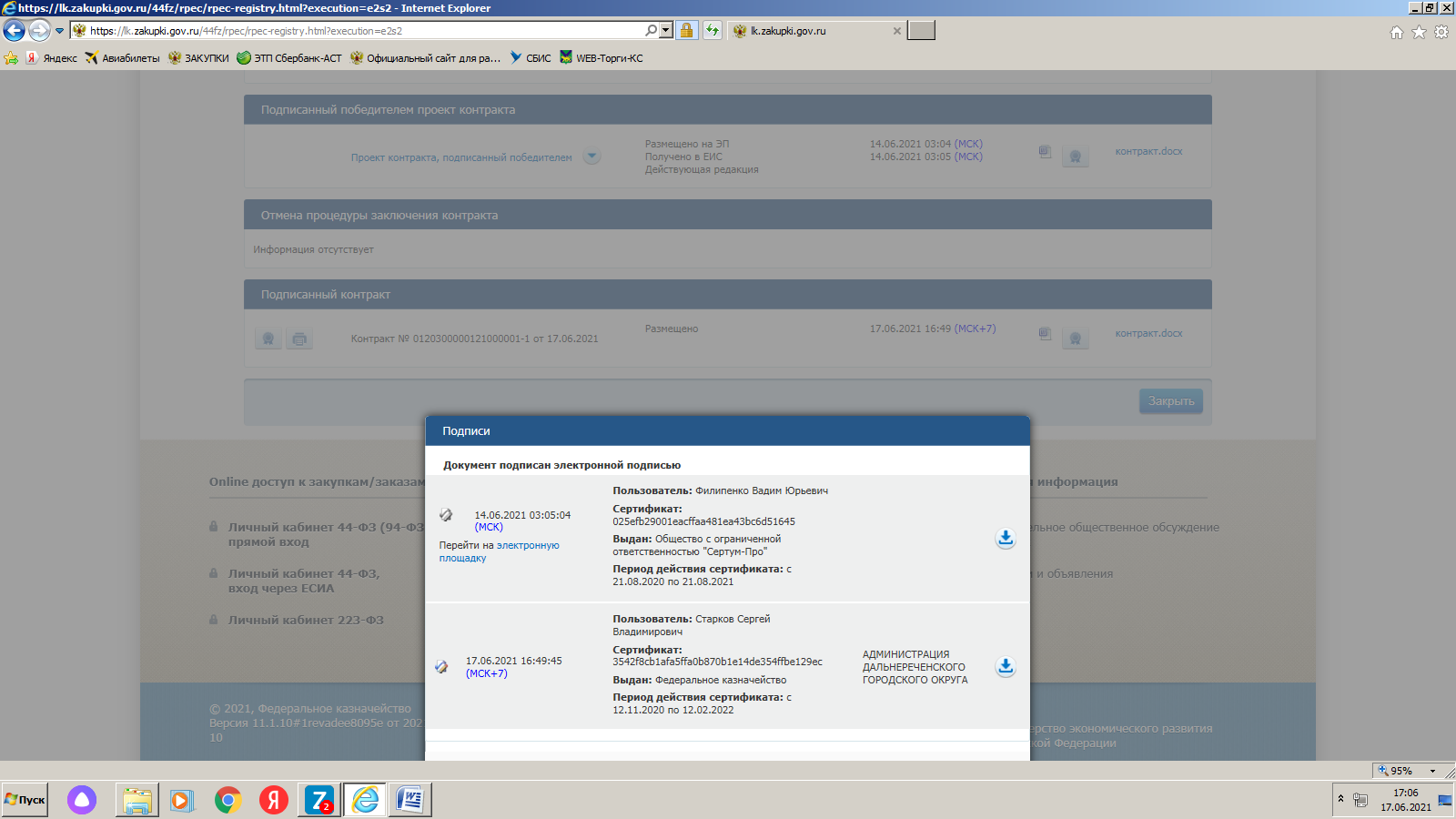 Платежные реквизиты для перечисления денежных средств по обеспечению гарантийных обязательств:Получатель:  Назначение платежа: обеспечение гарантийных обязательств, предусмотренных муниципальным     контрактом №____________Платежные реквизиты для перечисления денежных средств по обеспечению исполнения контракта:Назначение платежа: обеспечение  исполнения  муниципального     контракта №____________             ЗАКАЗЧИК:ПОДРЯДЧИК:Администрация Дальнереченского городского округаИндивидуальный предприниматель Филипенко Вадим Юрьевич692135, Приморский край,г. Дальнереченск, ул. Победы, 13ИНН 2506002729  КПП 250601001ОКПО 04020844   ОГРН 1032500638895  ИНН 250600187100ОГРНИП 31725360005909ОКПО 0186717709692138, Приморский край, г. Дальнереченск, ул. Тухачевского, д. 5, кв. 2р/счет: 40802810501070000068БАНК «Азиатско – Тихоокеанский Банк» (ПАО)
к/счёт: 30101810300000000765В ГРКЦ ГУ Банка России по Амурской областиг. БлаговещенскБИК 041012765          тел. +79146565097/+79662927757E-mail : v.filipenko@atlas-2.ruАдминистрация Дальнереченского городского округаИНН 250600187100ОГРНИП 31725360005909ОКПО 0186717709692138, Приморский край, г. Дальнереченск, ул. Тухачевского, д. 5, кв. 2р/счет: 40802810501070000068БАНК «Азиатско – Тихоокеанский Банк» (ПАО)
к/счёт: 30101810300000000765В ГРКЦ ГУ Банка России по Амурской областиг. БлаговещенскБИК 041012765          тел. +79146565097/+79662927757E-mail : v.filipenko@atlas-2.ru(Администрация Дальнереченского городского округа, л/с 03203008800)ИНН 250600187100ОГРНИП 31725360005909ОКПО 0186717709692138, Приморский край, г. Дальнереченск, ул. Тухачевского, д. 5, кв. 2р/счет: 40802810501070000068БАНК «Азиатско – Тихоокеанский Банк» (ПАО)
к/счёт: 30101810300000000765В ГРКЦ ГУ Банка России по Амурской областиг. БлаговещенскБИК 041012765          тел. +79146565097/+79662927757E-mail : v.filipenko@atlas-2.ruКазначейский счет: 03231643057080002000Банковский (корреспондентский) счет 40102810545370000012ИНН 250600187100ОГРНИП 31725360005909ОКПО 0186717709692138, Приморский край, г. Дальнереченск, ул. Тухачевского, д. 5, кв. 2р/счет: 40802810501070000068БАНК «Азиатско – Тихоокеанский Банк» (ПАО)
к/счёт: 30101810300000000765В ГРКЦ ГУ Банка России по Амурской областиг. БлаговещенскБИК 041012765          тел. +79146565097/+79662927757E-mail : v.filipenko@atlas-2.ruДальневосточное  ГУ Банка России//УФК по Приморскому краюИНН 250600187100ОГРНИП 31725360005909ОКПО 0186717709692138, Приморский край, г. Дальнереченск, ул. Тухачевского, д. 5, кв. 2р/счет: 40802810501070000068БАНК «Азиатско – Тихоокеанский Банк» (ПАО)
к/счёт: 30101810300000000765В ГРКЦ ГУ Банка России по Амурской областиг. БлаговещенскБИК 041012765          тел. +79146565097/+79662927757E-mail : v.filipenko@atlas-2.ruг. ВладивостокБИК  010507002ИНН 250600187100ОГРНИП 31725360005909ОКПО 0186717709692138, Приморский край, г. Дальнереченск, ул. Тухачевского, д. 5, кв. 2р/счет: 40802810501070000068БАНК «Азиатско – Тихоокеанский Банк» (ПАО)
к/счёт: 30101810300000000765В ГРКЦ ГУ Банка России по Амурской областиг. БлаговещенскБИК 041012765          тел. +79146565097/+79662927757E-mail : v.filipenko@atlas-2.ruтел./    тел 8(42356) 25-5-55 E-mail : blagoustr@dalnerokrug.ruИНН 250600187100ОГРНИП 31725360005909ОКПО 0186717709692138, Приморский край, г. Дальнереченск, ул. Тухачевского, д. 5, кв. 2р/счет: 40802810501070000068БАНК «Азиатско – Тихоокеанский Банк» (ПАО)
к/счёт: 30101810300000000765В ГРКЦ ГУ Банка России по Амурской областиг. БлаговещенскБИК 041012765          тел. +79146565097/+79662927757E-mail : v.filipenko@atlas-2.ruГлава Дальнереченского городского округа____________________С.В. Старковм.п.Глава Дальнереченского городского округа____________________С.В. Старковм.п.   Индивидуальный предприниматель   _________________В.Ю. Филипенко  м.п.   Индивидуальный предприниматель   _________________В.Ю. Филипенко  м.п.   Индивидуальный предприниматель   _________________В.Ю. Филипенко  м.п.Наименование работ Единица измерения Количество Выполнение работ по устройству тротуара на проезжей части к прилегающей территории МБОУ СОШ № 3 в г. Дальнереченске, Приморского краяВыполнение работ по устройству тротуара на проезжей части к прилегающей территории МБОУ СОШ № 3 в г. Дальнереченске, Приморского краяВыполнение работ по устройству тротуара на проезжей части к прилегающей территории МБОУ СОШ № 3 в г. Дальнереченске, Приморского краяДемонтаж бортовых камней, валка деревьев, корчевка пней Разборка бортовых камней: на щебеночном основании100м 2,93                                                                                                                                                                                 Валка деревьев в городских условиях: (ель, пихта, береза, лиственница, ольха) диаметром до 300 ммм35,2Корчевка вручную пней диаметром: от 190 до 250 мм100шт0,13Перевозка грузов автомобилями-самосвалами, работающих вне карьера, на расстояние: до 10 км I класс груза1т груза 3,12Погрузочные работы при автомобильных перевозках: мусора строительного с погрузкой экскаваторами 1т груза 3,12Устройство тротуара Разборка асфальтобетонных покрытий тротуаров толщиной до 4 см: с помощью молотков отбойных пневматических1000м20,586Устройство подстилающих и выравнивающих слоев оснований: из щебня100м30,879Щебень М 800, фракция 5(3)-10 мм, группа 2м335,746Щебень М 800, фракция 10-20 мм, группа 2м371,492Устройство асфальтобетонных покрытий дорожек и тротуаров однослойных из литой  мелкозернистой асфальтобетонной смеси толщиной 3 см100м25,86Асфальт литой: для покрытий тротуаров тип II (жесткий)т43,2468На каждые 0,5 см изменения толщины покрытия добавлять к норме 27-07-001-01100м25,86Асфальт литой: для покрытий тротуаров тип II (жесткий)т43,2468Укладка бортового камня Разработка грунта вручную в траншеях глубиной до 2 м без креплений с откосами, группа грунтов: 1100м30,3516Устройство подстилающих и выравнивающих слоев оснований: из щебня100м30,3516Щебень М 800, фракция 5(3)-10 мм, группа 2м337,1059Установка бортовых камней: при других видах покрытий100м2,93Камни бортовые гранитные, марка 1ГП 1000*300*150м293Выполнение работ по устройству тротуара на проезжей части к прилегающей территории МБОУ СОШ  №6 в г. Дальнереченске, Приморского краяВыполнение работ по устройству тротуара на проезжей части к прилегающей территории МБОУ СОШ  №6 в г. Дальнереченске, Приморского краяВыполнение работ по устройству тротуара на проезжей части к прилегающей территории МБОУ СОШ  №6 в г. Дальнереченске, Приморского краяДемонтаж тротуарных плит, валка деревьев, корчевка пнейРазборка тротуаров и дорожек из плит с их отноской и укладкой в штабель100м20,68Валка деревьев в городских условиях: (дуб, бук, граб, клен, ясень) диаметром более 300 ммм32,32Корчевка вручную пней диаметром: от 310 до 350 мм100шт 0,07Перевозка грузов автомобилями-самосвалами, работающих вне карьера, на расстояние: до 10 км I класс груза1 т груза23,36038Погрузочные работы при автомобильных перевозках: изделий из сборного железобетона, бетона, керамзитобетона массой до 3 т1т груза 20,73638Погрузочные работы при автомобильных перевозках: дров1т груза2,624Устройство тротуараРазработка грунта вручную в траншеях глубиной до 2 м без креплений с откосами, группа грунтов: 2(выемка грунта)100м30,34Планировка площадей: ручным способом, группа грунтов 21000м20,17Устройство подстилающих и выравнивающих слоев оснований: из щебня100м30,17Щебень М 600, фракция 10-20 мм, группа 2м321,42Устройство асфальтобетонных покрытий дорожек и тротуаров, однослойных из литой мелкозернистой асфальтобетонной смеси толщиной 3 см100м22,64Асфальт литой: для покрытий тротуаров тип II (жесткий)т19,4832На каждые 0,5 см изменения толщины покрытия добавлять к норме 27-07-001-01100м22,64Асфальт литой: для покрытий тротуаров тип II (жесткий)т19,4832Укладка бортового камняРазработка грунта вручную в траншеях глубиной до 2 м без креплений с откосами, группа грунтов: 2100м30,1728Устройство подстилающих и выравнивающих слоев оснований: из щебня100м30,1728Щебень М 600, фракция 10-20 мм, группа 2м321,7728Установка бортовых камней: при других видах покрытий100м1,44Камни бортовые гранитные, марка 1ГП 1000*300*150м 144Выполнение работ по устройству искусственной неровности на проезжей части к прилегающей территории  МБОУ СОШ № 6 в г. Дальнереченске, Приморского краяВыполнение работ по устройству искусственной неровности на проезжей части к прилегающей территории  МБОУ СОШ № 6 в г. Дальнереченске, Приморского краяВыполнение работ по устройству искусственной неровности на проезжей части к прилегающей территории  МБОУ СОШ № 6 в г. Дальнереченске, Приморского краяДемонтаж и монтаж искусственной дорожной неровности(ИДН)Разборка покрытий и оснований: асфальтобетонных с помощью молотков отбойных100м30,006 Монтаж искусственной дорожной неровности (ИДН)м216,2Элемент средней части искусственной дорожной неровности, тип ИДН-900-1, из резины, размер 900х500х50 ммшт.40Элемент концевой части искусственной дорожной неровности, размер 900х250 ммшт.4Отсыпка автостоянкиПланировка площадей: механизированным способом, группа грунтов 21000м20,182Устройство подстилающих и выравнивающих слоев оснований: из щебня100м30,273Щебень М 800, фракция 10-20 мм, группа 2м333,283835Асфальтирование прилегающей территорииРозлив вяжущих материаловт0,1458Битумы нефтяные дорожные вязкие БНД 60/90, БНД 90/130т0,150174Устройство покрытия из горячих асфальтобетонных смесей асфальтоукладчиками: третьего типоразмера, ширина укладки до 6 м, толщина слоя 4 см1000м20,729Смеси асфальтобетонные плотные крупнозернистые тип Б марка IIт71,7336При изменении толщины покрытия на 0,5 см добавлять или исключать: к норме 27-06-031-011000м20,729Смеси асфальтобетонные плотные крупнозернистые тип Б марка IIт35,8668Наименование товараЗначения, характеристики товаров используемых при выполнении вышеуказанных работАсфальт литойАсфальт литой тип II (жесткий) (вибролитая асфальтобетонная смесь) предназначена для покрытий тротуаров и пешеходных дорожек. Страна происхождения товара – Российская ФедерацияБитум дорожный  марки БНД 60/90, сорт первый Соответствует требованиям  ГОСТ 11501-78; ГОСТ 22245-90 «Битумы нефтяные дорожные вязкие. Технические условия»Страна происхождения товара – Российская ФедерацияБитум дорожныймарки  БНД 90/130, сорт высшийСоответствует требованиям  ГОСТ 11501-78; ГОСТ 22245-90 «Битумы нефтяные дорожные вязкие. Технические условия»Страна происхождения товара – Российская ФедерацияЩебень из гравия для строительных работЩебень из гравия для строительных работ марки  800,  минимальной фракции 10 мм и максимальной фракции 20 ммСоответствует требованиям ГОСТ 8267-93 Щебень и гравий из плотных горных пород для строительных работ. Технические условия (с изменениями № 1-4). Страна происхождения товара – Российская ФедерацияЩебень из гравия для строительных работЩебень М 600,  минимальной фракции 10 мм и максимальной фракции  20 ммСоответствует требованиям ГОСТ 8267-93 Щебень и гравий из плотных горных пород для строительных работ. Технические условия (с изменениями № 1-4). Страна происхождения товара – Российская ФедерацияКамни бортовые гранитные Камни бортовые гранитные прямолинейные марки 1ГПРазмером 1000мм *300 мм *150 мм Предназначены для отделения проезжей части улиц и внутриквартальных проездов от тротуаров, газонов, площадок Страна происхождения товара – Российская ФедерацияЭлемент средней части искусственной дорожной неровности из ударопрочной резины повышенной прочности и износостойкости
Элемент средней части искусственной дорожной неровности, тип ИДН-900-1, из резины, размером 900мм х500 мм х50 мм Изделие соответствует требованиям  ГОСТ Р52605-2006Устанавливается  на автодорогах и служит для принудительного и более мягкого снижения скорости движения транспортных средств Длина   900 мм; Ширина   500 мм; Высота   50 ммСтрана происхождения товара – Российская ФедерацияЭлемент концевой части искусственной дорожной неровности из ударопрочной резины повышенной прочности и износостойкости
Элемент концевой части искусственной дорожной неровности  из резины, размер 900 мм х250 мм Изделие соответствует требованиям  ГОСТ Р52605-2006Длина 900мм; Ширина 250 мм; Высота 50 ммУстанавливается  на автодорогах и служит для принудительного и более мягкого снижения скорости движения транспортных средств Страна происхождения товара – Российская ФедерацияСмеси асфальтобетонные Смесь асфальтобетонная горячая для плотного асфальтобетона  Вид в зависимости от наибольшего размера минеральных зерен: мелкозернистый.Вид в зависимости от величины остаточной пористости:  плотный.Тип в зависимости от содержания в смеси щебня: Б.Марка: II.Соответствует требованиям  ГОСТ 9128-2013. Межгосударственный стандарт. Смеси асфальтобетонные, полимерасфальтобетонные, асфальтобетон, полимерасфальтобетон для автомобильных дорог и аэродромов. Технические условия" (введен в действие Приказом Росстандарта от 17.12.2013 N 2309-ст).Страна происхождения товара – Российская Федерация                      ЗАКАЗЧИКГлава Дальнереченского городского округа____________________С.В. Старковм.п.                             ПОДРЯДЧИКИндивидуальный предприниматель  _________________В.Ю. Филипенко  м.п.Наименование (вид) работДата начала работДата окончания работВыполнение работ по устройству тротуара на проезжей части к прилегающей территории МБОУ СОШ № 3 в г. Дальнереченске, Приморского краяС момента заключения контракта20.07.2021г.Выполнение работ по устройству тротуара на проезжей части к прилегающей территории МБОУ СОШ  №6 в г. Дальнереченске, Приморского края21.07.2021г.15.08.2021г.Выполнение работ по устройству искусственной неровности на проезжей части к прилегающей территории  МБОУ СОШ № 6 в г. Дальнереченске, Приморского края16.08.2021г.31.08.2021г.                      ЗАКАЗЧИКГлава Дальнереченского городского округа____________________С.В. Старковм.п.                             ПОДРЯДЧИК Индивидуальный предприниматель_________________В.Ю. Филипенко  м.п.